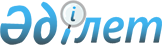 Нұра аудандық мәслихатының 2016 жылғы 22 желтоқсандағы 9 сессиясының "2017– 2019 жылдарға арналған аудандық бюджет туралы" № 88 шешіміне өзгерістер енгізу туралыҚарағанды облысы Нұра аудандық мәслихатының 2017 жылғы 7 желтоқсандағы XVIII сессиясының № 88 шешімі. Қарағанды облысының Әділет департаментінде 2017 жылғы 15 желтоқсанда № 4487 болып тіркелді
      Қазақстан Республикасының 2008 жылғы 4 желтоқсандағы Бюджет кодексіне, Қазақстан Республикасының 2001 жылғы 23 қаңтардағы "Қазақстан Республикасындағы жергілікті мемлекеттік басқару және өзін-өзі басқару туралы" Заңына сәйкес, аудандық мәслихат ШЕШІМ ЕТТІ: 
      1. Нұра аудандық мәслихатының2016 жылғы 22 желтоқсандағы 9 сессиясының № 88 "2017 – 2019 жылдарғаарналған аудандық бюджет туралы" шешіміне  (нормативтік құқықтық актілерді мемлекеттік тіркеу Тізілімінде № 4089 болып тіркелген, 2017 жылғы 14 қаңтардағы № 2 (5499) "Нұра" газетінде, Қазақстан Республикасы нормативтік құқықтық актілерінің эталондық бақылау банкіндеэлектрондық түрде 2017 жылдың 30 қаңтарында жарияланған), келесі өзгерістер енгізілсін:
      1 тармақ  жаңа редакцияда мазмұндалсын:
      "1. 2017 – 2019 жылдарға арналған аудандық бюджет 1, 2, 3 қосымшаларға сәйкес, оның ішінде, 2017 жылға келесі көлемдерде бекітілсін:
      1) кірістер –4 423 038 мың теңге, оның ішінде:
      салықтық түсімдер – 975 619 мың теңге;
      салықтық емес түсімдер–4 248 мың теңге;
      негізгі капиталды сатудан түсетін түсімдер – 9 867 мың теңге;
      трансферттер түсімдері– 3 433304 мың теңге;
      2) шығындар – 4 494 054 мың теңге;
      3) таза бюджеттік кредиттеу – 23 780 мың теңге:
      бюджеттік кредиттер –44 245 мың теңге;
      бюджеттік кредиттерді өтеу –20 465 мың теңге;
      4) қаржылық активтерімен операциялар бойынша сальдо – 0 мың теңге, оның ішінде:
      қаржы активтерін сатып алу – 0 мың теңге;
      мемлекеттің қаржы активтерін сатудан түсетін түсімдер – 0 мың теңге;
      5) бюджет тапшылығы (профициті) – алу 94 796 мың теңге;
      6) бюджет тапшылығын қаржыландыру (профицитін пайдалану) –94 796 мың теңге, оның ішінде:
      қарыздар түсімдері – 44 245 мың теңге;
      қарыздарды өтеу – 21646 мың теңге;
      бюджет қаражатының пайдаланылатын қалдықтары –72 197 мың теңге.";
      көрсетілген шешімнің 1, 5, 6 қосымшалары осы шешімнің 1, 2, 3 қосымшаларына сәйкес жаңа редакцияда мазмұндалсын.
      2. Осы шешім 2017 жылдың 1 қаңтарынан бастап қолданысқа енгізіледі.
      КЕЛІСІЛДІ:  2017 жылға арналған аудандық бюджет  2017 жылға арналған ағымдағы нысаналы трансферттер және бюджеттік кредиттер 2017 жылға арналған инвестициялық жобаларды іске асыруға бағытталған, жергілікті бюджеттік даму бағдарламаларының тізбесі
					© 2012. Қазақстан Республикасы Әділет министрлігінің «Қазақстан Республикасының Заңнама және құқықтық ақпарат институты» ШЖҚ РМК
				
       Сессия төрағасы

Т.Шайхин

       Аудандық мәслихаттың хатшысы

Т.Оспанов

      Нұра ауданының экономика және

      қаржы бөлімінің басшысы

      ______________ М.Мұхамеджанова 
"07 "желтоқсан 2017 жыл Нұра аудандық мәслихаттың
 2017 жылғы 7 желтоқсандағы 
 18 сессиясының № 192 шешіміне
 1 қосымша
Нұра аудандық мәслихаттың 2016 жылғы 22 желтоқсандағы  9 сессиясының № 88 шешіміне 1 қосымша
Санаты
Санаты
Санаты
Санаты
Сома (мың теңге)
Сыныбы
Сыныбы
Сыныбы
Сома (мың теңге)
Ішкі сыныбы
Ішкі сыныбы
Сома (мың теңге)
Атауы
Сома (мың теңге)
1
2
3
4
5
I. Кірістер
4423038
1
Салықтық түсімдер
975619
01
Табыс салығы
266392
2
Жеке табыс салығы
266392
03
Әлеуметтiк салық
141013
1
Әлеуметтік салық
141013
04
Меншiкке салынатын салықтар
505636
1
Мүлiкке салынатын салықтар
452963
3
Жер салығы
1463
4
Көлiк құралдарына салынатын салық
43683
5
Бірыңғай жер салығы
7527
05
Тауарларға, жұмыстарға және қызметтерге салынатын iшкi салықтар
58230
2
Акциздер
2101
3
Табиғи және басқа да ресурстарды пайдаланғаны үшiн түсетiн түсiмдер
40375
4
Кәсiпкерлiк және кәсiби қызметтi жүргiзгенi үшiн алынатын алымдар
15754
08
Заңдық мәнызы бар әрекеттерді жасағаны және (немесе) оған уәкілеттігі бар мемлекеттік органдар немесе лауазымды адамдар құжаттар бергені үшін алынатын міндетті төлемдер
4348
1
Мемлекеттік баж
4348
2
Салықтық емес түсiмдер
4248
01
Мемлекеттік меншіктен түсетін кірістер
1565
4
Мемлекет меншігінде тұрған, заңды тұлғалардағы қатысу үлесіне кірістер
47
5
Мемлекет меншігіндегі мүлікті жалға беруден түсетін кірістер
1490
7
Мемлекеттік бюджеттен берілген кредиттер бойынша сыйақылар
28
02
Мемлекеттік бюджеттен қаржыландырылатын мемлекеттік мекемелердің тауарларды (жұмыстарды, қызметтерді) өткізуінен түсетін түсімдер
40
1
Мемлекеттік бюджеттен қаржыландырылатын мемлекеттік мекемелердің тауарларды (жұмыстарды, қызметтерді) өткізуінен түсетін түсімдер
40
04
Мемлекеттік бюджеттен қаржыландырылатын, сондай-ақ Қазақстан Республикасы Ұлттық Банкінің бюджетінен (шығыстар сметасынан) ұсталатын және қаржыландырылатын мемлекеттік мекемелер салатын айыппұлдар, өсімпұлдар, санкциялар, өндіріп алулар 
904
1
Мұнай секторы ұйымдарынан түсетін түсімдерді қоспағанда, мемлекеттік бюджеттен қаржыландырылатын, сондай-ақ Қазақстан Республикасы Ұлттық Банкінің бюджетінен (шығыстар сметасынан) ұсталатын және қаржыландырылатын мемлекеттік мекемелер салатын айыппұлдар, өсімпұлдар, санкциялар, өндіріп алулар 
904
06
Басқа да салықтық емес түсiмдер
1739
1
Басқа да салықтық емес түсiмдер
1739
3
Негізгі капиталды сатудан түсетін түсімдер
9867
01
Мемлекеттік мекемелерге бекітілген мемлекеттік мүлікті сату
2168
1
Мемлекеттік мекемелерге бекітілген мемлекеттік мүлікті сату
2168
03
Жердi және материалдық емес активтердi сату
7699
1
Жерді сату
7699
4
Трансферттердің түсімдері
3433304
02
Мемлекеттiк басқарудың жоғары тұрған органдарынан түсетiн трансферттер
3433304
2
Облыстық бюджеттен түсетiн трансферттер
3433304
Функционалдық топ
Функционалдық топ
Функционалдық топ
Функционалдық топ
Функционалдық топ
Сома (мың тенге)
Кіші функция
Кіші функция
Кіші функция
Кіші функция
Сома (мың тенге)
Бюджеттік бағдарламалардың әкімшісі
Бюджеттік бағдарламалардың әкімшісі
Бюджеттік бағдарламалардың әкімшісі
Сома (мың тенге)
Бағдарлама
Бағдарлама
Сома (мың тенге)
Атауы
Сома (мың тенге)
1
2
3
4
5
6
II. Шығындар
4494054
01
Жалпы сипаттағы мемлекеттiк қызметтер 
518234
1
Мемлекеттiк басқарудың жалпы функцияларын орындайтын өкiлдi, атқарушы және басқа органдар
435797
112
Аудан (облыстық маңызы бар қала) мәслихатының аппараты
17571
001
Аудан (облыстық маңызы бар қала) мәслихатының қызметін қамтамасыз ету жөніндегі қызметтер
16385
003
Мемлекеттік органның күрделі шығыстары
1186
122
Аудан (облыстық маңызы бар қала) әкімінің аппараты
93880
001
Аудан (облыстық маңызы бар қала) әкімінің қызметін қамтамасыз ету жөніндегі қызметтер
84963
003
Мемлекеттік органның күрделі шығыстары
8917
123
Қаладағы аудан, аудандық маңызы бар қала, кент, ауыл, ауылдық округ әкімінің аппараты 
324346
001
Қаладағы аудан, аудандық маңызы бар қаланың, кент, ауыл, ауылдық округ әкімінің қызметін қамтамасыз ету жөніндегі қызметтер
298261
022
Мемлекеттік органның күрделі шығыстары
26085
2
Қаржылық қызмет
10745
459
Ауданның (облыстық маңызы бар қаланың) экономика және қаржы бөлімі
10745
010
Жекешелендіру, коммуналдық меншікті басқару, жекешелендіруден кейінгі қызмет және осыған байланысты дауларды реттеу 
10745
9
Жалпы сипаттағы өзге де мемлекеттiк қызметтер 
71692
459
Ауданның (облыстық маңызы бар қаланың) экономика және қаржы бөлімі
37220
001
Ауданның (облыстық маңызы бар қаланың) экономикалық саясаттын қалыптастыру мен дамыту, мемлекеттік жоспарлау, бюджеттік атқару және коммуналдық меншігін басқару саласындағы мемлекеттік саясатты іске асыру жөніндегі қызметтер
33099
015
Мемлекеттік органның күрделі шығыстары
4121
492
Ауданның (облыстық маңызы бар қаланың) тұрғын үй-коммуналдық шаруашылығы, жолаушылар көлігі, автомобиль жолдары және тұрғын үй инспекциясы бөлімі
18629
001
Жергілікті деңгейде тұрғын үй-коммуналдық шаруашылық, жолаушылар көлігі, автомобиль жолдары және тұрғын үй инспекциясы саласындағы мемлекеттік саясатты іске асыру жөніндегі қызметтер
14770
013
Мемлекеттік органның күрделі шығыстары
3859
494
Ауданның (облыстық маңызы бар қаланың) кәсіпкерлік және өнеркәсіп бөлімі
15843
001
Жергілікті деңгейде кәсіпкерлікті және өнеркәсіпті дамыту саласындағы мемлекеттік саясатты іске асыру жөніндегі қызметтер
12313
003
Мемлекеттік органның күрделі шығыстары
3530
02
Қорғаныс
31758
1
Әскери мұқтаждар
2105
122
Аудан (облыстық маңызы бар қала) әкімінің аппараты
2105
005
Жалпыға бірдей әскери міндетті атқару шеңберіндегі іс-шаралар
2105
2
Төтенше жағдайлар жөнiндегi жұмыстарды ұйымдастыру
29653
122
Аудан (облыстық маңызы бар қала) әкімінің аппараты
29653
006
Аудан (облыстық маңызы бар қала) ауқымындағы төтенше жағдайлардың алдын алу және оларды жою
27967
007
Аудандық (қалалық) ауқымдағы дала өрттерінің, сондай-ақ мемлекеттік өртке қарсы қызмет органдары құрылмаған елдi мекендерде өрттердің алдын алу және оларды сөндіру жөніндегі іс-шаралар
1686
03
Қоғамдық тәртіп, қауіпсіздік, құқықтық, сот, қылмыстық-атқару қызметі
429
9
Қоғамдық тәртіп және қауіпсіздік саласындағы басқа да қызметтер
429
492
Ауданның (облыстық маңызы бар қаланың) тұрғын үй-коммуналдық шаруашылығы, жолаушылар көлігі, автомобиль жолдары және тұрғын үй инспекциясы бөлімі
429
021
Елдi мекендерде жол қозғалысы қауiпсiздiгін қамтамасыз ету
429
04
Бiлiм беру
2503115
1
Мектепке дейiнгi тәрбие және оқыту
81300
464
Ауданның (облыстық маңызы бар қаланың) білім бөлімі
81300
040
Мектепке дейінгі білім беру ұйымдарында мемлекеттік білім беру тапсырысын іске асыруға
81300
2
Бастауыш, негізгі орта және жалпы орта білім беру
2231059
123
Қаладағы аудан, аудандық маңызы бар қала, кент, ауыл, ауылдық округ әкімінің аппараты 
6629
005
Ауылдық жерлерде балаларды мектепке дейін тегін алып баруды және кері алып келуді ұйымдастыру
6629
464
Ауданның (облыстық маңызы бар қаланың) білім бөлімі
2187177
003
Жалпы білім беру
2165060
006
Балаларға қосымша білім беру 
22117
465
Ауданның (облыстық маңызы бар қаланың) дене шынықтыру және спорт бөлімі
37253
017
Балалар мен жасөспірімдерге спорт бойынша қосымша білім беру
37253
9
Бiлiм беру саласындағы өзге де қызметтер
190756
464
Ауданның (облыстық маңызы бар қаланың) білім бөлімі
190756
001
Жергілікті деңгейде білім беру саласындағы мемлекеттік саясатты іске асыру жөніндегі қызметтер
11345
005
Ауданның (областык маңызы бар қаланың) мемлекеттік білім беру мекемелер үшін оқулықтар мен оқу-әдiстемелiк кешендерді сатып алу және жеткізу
44668
015
Жетім баланы (жетім балаларды) және ата-аналарының қамқорысыз қалған баланы (балаларды) күтіп-ұстауға қамқоршыларға (қорғаншыларға) ай сайынға ақшалай қаражат төлемі
11122
067
Ведомстволық бағыныстағы мемлекеттік мекемелерінің және ұйымдарының күрделі шығыстары
123381
068
Халықтың компьютерлік сауаттылығын арттыруды қамтамасыз ету
240
06
Әлеуметтiк көмек және әлеуметтiк қамсыздандыру
166278
1
Әлеуметтiк қамсыздандыру
15168
451
Ауданның (облыстық маңызы бар қаланың) жұмыспен қамту және әлеуметтік бағдарламалар бөлімі
15168
005
Мемлекеттік атаулы әлеуметтік көмек 
1429
016
18 жасқа дейінгі балаларға мемлекеттік жәрдемақылар
11144
025
"Өрлеу" жобасы бойынша келісілген қаржылай көмекті енгізу
2595
2
Әлеуметтiк көмек
118033
451
Ауданның (облыстық маңызы бар қаланың) жұмыспен қамту және әлеуметтік бағдарламалар бөлімі
118033
002
Жұмыспен қамту бағдарламасы
42322
004
Ауылдық жерлерде тұратын денсаулық сақтау, білім беру, әлеуметтік қамтамасыз ету, мәдениет, спорт және ветеринар мамандарына отын сатып алуға Қазақстан Республикасының заңнамасына сәйкес әлеуметтік көмек көрсету
3300
006
Тұрғын үйге көмек көрсету
6401
007
Жергілікті өкілетті органдардың шешімі бойынша мұқтаж азаматтардың жекелеген топтарына әлеуметтік көмек
4801
010
Үйден тәрбиеленіп оқытылатын мүгедек балаларды материалдық қамтамасыз ету
122
014
Мұқтаж азаматтарға үйде әлеуметтiк көмек көрсету
35654
017
Мүгедектерді оңалту жеке бағдарламасына сәйкес, мұқтаж мүгедектерді міндетті гигиеналық құралдармен және ымдау тілі мамандарының қызмет көрсетуін, жеке көмекшілермен қамтамасыз ету 
8812
023
Жұмыспен қамту орталықтарының қызметін қамтамасыз ету
16621
9
Әлеуметтiк көмек және әлеуметтiк қамтамасыз ету салаларындағы өзге де қызметтер
33077
451
Ауданның (облыстық маңызы бар қаланың) жұмыспен қамту және әлеуметтік бағдарламалар бөлімі
33077
001
Жергілікті деңгейде халық үшін әлеуметтік бағдарламаларды жұмыспен қамтуды қамтамасыз етуді іске асыру саласындағы мемлекеттік саясатты іске асыру жөніндегі қызметтер 
25847
011
Жәрдемақыларды және басқа да әлеуметтік төлемдерді есептеу, төлеу мен жеткізу бойынша қызметтерге ақы төлеу
368
021
Мемлекеттік органның күрделі шығыстары
4369
050
Қазақстан Республикасында мүгедектердің құқықтарын қамтамасыз ету және өмір сүру сапасын жақсарту жөніндегі 2012-2018 жылдарға арналған іс-шаралар жоспарын іске асыру
2493
07
Тұрғын үй-коммуналдық шаруашылық
411636
1
Тұрғын үй шаруашылығы
234558
467
Ауданның (облыстық маңызы бар қаланың) құрылыс бөлімі
233758
003
Коммуналдық тұрғын үй қорының тұрғын үйін жобалау және (немесе) салу, реконструкциялау
173355
004
Инженерлік-коммуникациялық инфрақұрылымды жобалау, дамыту және (немесе) жайластыру
60403
492
Ауданның (облыстық маңызы бар қаланың) тұрғын үй-коммуналдық шаруашылығы, жолаушылар көлігі, автомобиль жолдары және тұрғын үй инспекциясы бөлімі
800
003
Мемлекеттік тұрғын үй қорын сақтауды үйымдастыру
800
2
Коммуналдық шаруашылық
90166
467
Ауданның (облыстық маңызы бар қаланың) құрылыс бөлімі
13513
005
Коммуналдық шаруашылығын дамыту
3929
058
Елді мекендердегі сумен жабдықтау және су бұру жүйелерін дамыту
9584
492
Ауданның (облыстық маңызы бар қаланың) тұрғын үй-коммуналдық шаруашылығы, жолаушылар көлігі, автомобиль жолдары және тұрғын үй инспекциясы бөлімі
76653
012
Сумен жабдықтау және су бұру жүйесінің жұмыс істеуі
66845
026
Ауданның (облыстық маңызы бар қаланың) коммуналдық меншігіндегі жылу желілерін пайдалануды ұйымдастыру
9808
3
Елді-мекендерді көркейту
86912
123
Қаладағы аудан, аудандық маңызы бар қала, кент, ауыл, ауылдық округ әкімінің аппараты 
84619
008
Елді мекендердегі көшелерді жарықтандыру
21447
011
Елді мекендерді абаттандыру мен көгалдандыру
63172
492
Ауданның (облыстық маңызы бар қаланың) тұрғын үй-коммуналдық шаруашылығы, жолаушылар көлігі, автомобиль жолдары және тұрғын үй инспекциясы бөлімі
2293
016
Елдi мекендердiң санитариясын қамтамасыз ету
1400
018
Елді мекендерді абаттандыру және көгалдандыру
893
08
Мәдениет, спорт, туризм және ақпараттық кеңістiк
357411
1
Мәдениет саласындағы қызмет
161404
455
Ауданның (облыстық маңызы бар қаланың) мәдениет және тілдерді дамыту бөлімі
161404
003
Мәдени-демалыс жұмысын қолдау
161404
2
Спорт
22559
465
Ауданның (облыстың маңызы бар қаланың) дене шынықтыру және спорт бөлімі
22559
001
Жергілікті деңгейде дене шынықтыру және спорт саласындағы мемлекеттік саясатты іске асыру жөніндегі қызметтер
6421
004
Мемлекеттік органның күрделі шығыстары
664
006
Аудандық (облыстық маңызы бар қалалық) деңгейде спорттық жарыстар өткiзу
500
007
Әртүрлi спорт түрлерi бойынша аудан (облыстық маңызы бар қала) құрама командаларының мүшелерiн дайындау және олардың облыстық спорт жарыстарына қатысуы
3890
032
Ведомстволық бағыныстағы мемлекеттік мекемелерінің және ұйымдарының күрделі шығыстары
11084
3
Ақпараттық кеңiстiк
100475
455
Ауданның (облыстық маңызы бар қаланың) мәдениет және тілдерді дамыту бөлімі
85620
006
Аудандық (қалалық) кiтапханалардың жұмыс iстеуi
84416
007
Мемлекеттік тілді және Қазақстан халқының басқа да тілдерін дамыту
1204
456
Ауданның (облыстық маңызы бар қаланың) ішкі саясат бөлімі
14855
002
Мемлекеттік ақпараттық саясат жүргізу жөніндегі қызметтер
14855
9
Мәдениет, спорт, туризм және ақпараттық кеңiстiктi ұйымдастыру жөнiндегi өзге де қызметтер
72973
455
Ауданның (облыстық маңызы бар қаланың) мәдениет және тілдерді дамыту бөлімі
44202
001
Жергілікті деңгейде тілдерді және мәдениетті дамыту саласындағы мемлекеттік саясатты іске асыру жөніндегі қызметтер
10097
010
Мемлекеттік органның күрделі шығыстары
584
032
Ведомстволық бағыныстағы мемлекеттік мекемелерінің және ұйымдарының күрделі шығыстары
33521
456
Ауданның (облыстық маңызы бар қаланың) ішкі саясат бөлімі
28771
001
Жергілікті деңгейде ақпарат, мемлекеттілікті нығайту және азаматтардың әлеуметтік сенімділігін қалыптастыру саласында мемлекеттік саясатты іске асыру жөніндегі қызметтер
17397
003
Жастар саясаты саласында іс-шараларды іске асыру
6842
006
Мемлекеттік органның күрделі шығыстары
3606
032
Ведомстволық бағыныстағы мемлекеттік мекемелерінің және ұйымдарының күрделі шығыстары
926
10
Ауыл, су, орман, балық шаруашылығы, ерекше қорғалатын табиғи аумақтар, қоршаған ортаны және жануарлар дүниесін қорғау, жер қатынастары
158673
1
Ауыл шаруашылығы
118134
462
Ауданның (облыстық маңызы бар қаланың) ауыл шаруашылығы бөлімі
19640
001
Жергілікте деңгейде ауыл шаруашылығы саласындағы мемлекеттік саясатты іске асыру жөніндегі қызметтер
19256
006
Мемлекеттік органның күрделі шығыстары
384
467
Ауданның (облыстық маңызы бар қаланың) құрылыс бөлімі
11252
010
Ауыл шаруашылығы объектілерін дамыту
11252
473
Ауданның (облыстық маңызы бар қаланың) ветеринария бөлімі
87242
001
Жергілікті деңгейде ветеринария саласындағы мемлекеттік саясатты іске асыру жөніндегі қызметтер
13527
003
Мемлекеттік органның күрделі шығыстары
115
005
Мал көмінділерінің (биотермиялық шұңқырлардың) жұмыс істеуін қамтамасыз ету
1725
007
Қаңғыбас иттер мен мысықтарды аулауды және жоюды ұйымдастыру
535
008
Алып қойылатын және жойылатын ауру жануарлардың, жануарлардан алынатын өнімдер мен шикізаттың құнын иелеріне өтеу
1586
009
Жануарлардың энзоотиялық аурулары бойынша ветеринарлық іс-шараларды жүргізу
2299
010
Ауыл шаруашылығы жануарларын сәйкестендіру жөніндегі іс-шараларды өткізу
5455
011
Эпизоотияға қарсы іс - шаралар жүргізу 
62000
6
Жер қатынастары
24873
463
Ауданның (облыстық маңызы бар қаланың) жер қатынастары бөлімі
24873
001
Аудан (облыстық маңызы бар қала) аумағында жер қатынастарын реттеу саласындағы мемлекеттік саясатты іске асыру жөніндегі қызметтер
11013
003
Елдi мекендердi жер - шаруашылық орналастыру
10197
007
Мемлекеттік органның күрделі шығыстары
3663
9
Ауыл, су, орман, балық шаруашылығы, қоршаған ортаны қорғау және жер қатынастары саласындағы басқа да қызметтер
15666
459
Ауданның (облыстық маңызы бар қаланың) экономика және қаржы бөлімі
15666
099
Мамандарға әлеуметтік қолдау көрсету жөніндегі шараларды іске асыру
15666
11
Өнеркәсіп, сәулет, қала құрылысы және құрылыс қызметі
67512
2
Сәулет, қала құрылысы және құрылыс қызметі
67512
467
Ауданның (облыстық маңызы бар қаланың) құрылыс бөлімі
46816
001
Жергілікті деңгейде құрылыс саласындағы мемлекеттік саясатты іске асыру жөніндегі қызметтер
46096
017
Мемлекеттік органның күрделі шығыстары
720
468
Ауданның (облыстық маңызы бар қаланың) сәулет және қала құрылысы бөлімі
20696
001
Жергілікті деңгейде сәулет және қала құрылысы саласындағы мемлекеттік саясатты іске асыру жөніндегі қызметтер
7885
003
Аудан аумағында қала құрылысын дамыту схемаларын және елді мекендердің бас жоспарларын әзірлеу
12560
004
Мемлекеттік органның күрделі шығыстары
251
12
Көлiк және коммуникация
136914
1
Автомобиль көлiгi
136914
492
Ауданның (облыстық маңызы бар қаланың) коммуналдық шаруашылығы, жолаушылар көлігі, автомобиль жолдары және тұрғын үй инспекциясы бөлімі
136914
020
Көлік инфрақұрылымын дамыту
11111
023
Автомобиль жолдарының жұмыс істеуін қамтамасыз ету
120603
045
Аудандық маңызы бар автомобиль жолдарын және елді -мекендердің көшелерін күрделі және орташа жөндеу
5200
13
Басқалар
36714
3
Кәсiпкерлiк қызметтi қолдау және бәсекелестікті қорғау
5000
494
Ауданның (облыстық маңызы бар қаланың) кәсіпкерлік және өнеркәсіп бөлімі
5000
006
Кәсіпкерлік қызметті қолдау
5000
9
Басқалар
31714
123
Қаладағы аудан, аудандық маңызы бар қала, кент, ауыл, ауылдық округ әкімінің аппараты 
14450
040
Өңірлерді дамытудың 2020 жылға дейінгі бағдарламасы шеңберінде өңірлерді экономикалық дамытуға жәрдемдесу бойынша шараларды іске асыру
14450
459
Ауданның (облыстық маңызы бар қаланың) экономика және қаржы бөлімі
17264
012
Ауданның (облыстық маңызы бар қаланың) жергілікті атқарушы органының резерві 
17264
14
Борышқа қызмет көрсету
28
1
Борышқа қызмет көрсету
28
459
Ауданның (облыстық маңызы бар қаланың) экономика және қаржы бөлімі
28
021
Жергілікті атқарушы органдардың облыстық бюджеттен қарыздар бойынша сыйақылар мен өзге де төлемдерді төлеу бойынша борышына қызмет көрсету
28
15
Трансферттер
105352
1
Трансферттер
105352
459
Ауданның (облыстық маңызы бар қаланың) экономика және қаржы бөлімі
105352
006
Нысаналы пайдаланылмаған (толық пайдаланылмаған) трансферттерді қайтару
10393
024
Мемлекеттік органдардың функцияларын мемлекеттік басқарудың төмен тұрған деңгейлерінен жоғарғы деңгейлерге беруге байланысты жоғары тұрған бюджеттерге берілетын ағымдағы нысаналы трансферттер
13785
051
Жергілікті өзін-өзі басқару органдарына берілетін трансферттер
58299
054
Қазақстан Республикасының Ұлттық қорынын берілетін нысаналы трансферт есебінен республиқалық бюджеттен бөлінген пайдаланылмаған (түгел пайдаланылмаған) нысаналы трансферттердің сомасын қайтару
22875
III. Таза бюджеттік кредиттеу
23780
Бюджеттік кредиттер
44245
10
Ауыл, су, орман, балық шаруашылығы, ерекше қорғалатын табиғи аумақтар, қоршаған ортаны және жануарлар дүниесін қорғау, жер қатынастары
44245
9
Ауыл, су, орман, балық шаруашылығы, қоршаған ортаны қорғау және жер қатынастары саласындағы басқа да қызметтер
44245
459
Ауданның (облыстық маңызы бар қаланың) экономика және қаржы бөлімі
44245
018
Мамандарды әлеуметтік қолдау шараларын іске асыру үшін бюджеттік кредиттер
44245
Санаты
Санаты
Санаты
Санаты
Сома (мың теңге)
 Сыныбы 
 Сыныбы 
 Сыныбы 
Сома (мың теңге)
 Ішкі сыныбы
 Ішкі сыныбы
Сома (мың теңге)
Атауы
Сома (мың теңге)
1
2
3
4
5
5
Бюджеттік кредиттерді өтеу
20465
01
Бюджеттік кредиттерді өтеу
20465
1
Мемлекеттік бюджеттен берілген бюджеттік кредиттерді өтеу
20465
Функционалдық топ
Функционалдық топ
Функционалдық топ
Функционалдық топ
Функционалдық топ
Сома (мың теңге)
Кіші функция
Кіші функция
Кіші функция
Кіші функция
Сома (мың теңге)
Бюджеттік бағдарламалардың әкімшісі 
Бюджеттік бағдарламалардың әкімшісі 
Бюджеттік бағдарламалардың әкімшісі 
Сома (мың теңге)
Бағдарлама
Бағдарлама
Сома (мың теңге)
 Атауы
Сома (мың теңге)
1
2
3
4
5
6
IV. Қаржылық активтермен операция бойынша сальдо
0
V. Бюджет тапшылығы (профициті)
-94796
VI. Бюджет тапшылығын қаржыландыру (профицитті пайдалану)
94796
Санаты
Санаты
Санаты
Санаты
Сома (мың теңге)
 Сыныбы 
 Сыныбы 
 Сыныбы 
Сома (мың теңге)
 Ішкі сыныбы
 Ішкі сыныбы
Сома (мың теңге)
Атауы
Сома (мың теңге)
1
2
3
4
5
7
Қарыздар түсімдері
44245
01
Мемлекеттік ішкі қарыздар
44245
2
Қарыз алу келісім-шарттары
44245
Функционалдық топ
Функционалдық топ
Функционалдық топ
Функционалдық топ
Функционалдық топ
Сома (мың теңге)
Кіші функция
Кіші функция
Кіші функция
Кіші функция
Сома (мың теңге)
Бюджеттік бағдарламалардың әкімшісі
Бюджеттік бағдарламалардың әкімшісі
Бюджеттік бағдарламалардың әкімшісі
Сома (мың теңге)
Бағдарлама
Бағдарлама
Сома (мың теңге)
Атауы
Сома (мың теңге)
1
2
3
4
5
6
16
Қарыздарды өтеу
21646
1
Қарыздарды өтеу
21646
459
Ауданның (облыстық маңызы бар қаланың) экономика және қаржы бөлімі
21646
005
Жергілікті атқарушы органның жоғары тұрған бюджет алдындағы борышын өтеу
21645
022
Жергілікті бюджеттен берілген мақсатына сай пайдаланылмаған бюджеттік кредиттерді қайтару
1
Бюджет қаражатының пайдаланылатын қалдықтары
72197 Нұра аудандық мәслихаттың
 2017 жылғы 7 желтоқсандағы 
 18 сессиясының № 192 шешіміне
 2 қосымша
Нұра аудандық мәслихаттың2016 жылғы 22 желтоқсандағы  9 сессиясының № 88 шешіміне 5 қосымша
Атауы
Сома (мың теңге)
1
2
Барлығы
267463
Ағымдағы нысаналы трансферттер 
223218
оның ішінде
Ауданның (облыстық маңызы бар қаланың) білім бөлімі
63059
оқу кезеңінде негізгі қызметкерді алмастырғаны үшін мұғалімдерге қосымша ақы төлеу
3 657
білім беру сандық инфрақұрылымды құру
51417
құрастыру бойынша констукторлар және роботтардың бағдарламалауын сатып алу
7 985
Ауданның (облыстық маңызы бар қаланың) жұмыспен қамту және әлеуметтік бағдарламалар бөлімі
32907
мүгедектерді міндетті гигиеналық заттармен қамтамасыз ету нормасын ұлғайту 
2 493
жалақыны жартылай субсидиялау
8 033
жастар практикасы
6 126
Жұмыспен қамту 2020 Жол картасы бойынша мамандыққа даярлауға бағытталған оқытуды бітіру
3671
Еңбек нарығының талап етілетін мамандықтары бойынша жұмысшыларды қысқа мерзімді кәсіптік оқыту
12584
Ауданның (облыстық маңызы бар қаланың) ветеринария бөлімі
6785
ветеринарлық пунктерге интернет-байланысын қосуға
2900
қолданыстан шығарылатын және жойылатын ауру малдардың, азық-түліктердің және жануар тектес шикізаттардың құнын иелелеріне өтеуге
1 586
Вакцинация бойынша қызметтер көрсету, ветеринариялық препараттарды сақтау және тасымалдау
2 299
Ауданның (облыстық маңызы бар қаланың) тұрғын үй-коммуналдық шаруашылығы, жолаушылар көлігі және автомобиль жолдары бөлімі
102499
 тұрғын-үй коммуналдық шаруашылығы нысандарын жөндеуге
17500
Аудандық маңызы бар автомобиль жолдарын ағымдағы және орташа жөндеуден өткізуге
84999
Ауданның (облыстың маңызы бар қаланың) дене шынықтыру және спорт бөлімі
17968
Спорт объектілерінің материалдық-техникалық базасын нығайтуға және қамтамасыз етуге
17968
Ауданның (облыстық маңызы бар қаланың) экономика және қаржы бөлімі
44245
Мамандарды әлеуметтік қолдау шараларын іске асыру үшін жергілікті атқарушы органдарға берілетін бюджеттік кредиттер 
44245Нұра аудандық мәслихаттың
 2017 жылғы 7 желтоқсандағы 
18 сессиясының № 192 шешіміне
3 қосымша
Нұра аудандық мәслихаттың 2016 жылғы 22 желтоқсандағы  9 сессиясының № 88 шешіміне6 қосымша
Функционалдық топ
Функционалдық топ
Функционалдық топ
Функционалдық топ
Функционалдық топ
Сома (мың теңге)
Кіші функция
Кіші функция
Кіші функция
Кіші функция
Сома (мың теңге)
Бюджеттік бағдарламалардың әкімшісі
Бюджеттік бағдарламалардың әкімшісі
Бюджеттік бағдарламалардың әкімшісі
Сома (мың теңге)
Бағдарлама
Бағдарлама
Сома (мың теңге)
Атауы
Сома (мың теңге)
1
2
3
4
5
6
Барлығы
270355
07
Тұрғын үй-коммуналдық шаруашылық
247974
1
Тұрғын үй шаруашылығы
233758
467
Ауданның (облыстық маңызы бар қаланың) құрылыс бөлімі
 233758
003
Коммуналдық тұрғын үй қорының тұрғын үйін жобалау және (немесе) салу, реконструкциялау
173355
004
Инженерлік-коммуникациялық инфрақұрылымды жобалау, дамыту және (немесе) жайластыру
60403
2
Коммуналдық шаруашылық
14216
467
Ауданның (облыстық маңызы бар қаланың) құрылыс бөлімі
13716
005
Коммуналдық шаруашылығын дамыту
4132
058
Елді мекендердегі сумен жабдықтау және су бұру жүйелерін дамыту
9584
492
Ауданның (облыстық маңызы бар қаланың) тұрғын үй-коммуналдық шаруашылығы, жолаушылар көлігі, автомобиль жолдары және тұрғын үй инспекциясы бөлімі
500
028
Коммуналдық шаруашылықты дамыту
500
10
Ауыл, су, орман, балық шаруашылығы, ерекше қорғалатын табиғи аумақтар, қоршаған ортаны және жануарлар дүниесін қорғау, жер қатынастары
11270
1
Ауыл шаруашылығы
11270
467
Ауданның (облыстық маңызы бар қаланың) құрылыс бөлімі
11270
010
Ауыл шаруашылығы объектілерін дамыту
11270
12
Көлiк және коммуникация
11111
1
Автомобиль көлiгi
11111
492
Ауданның (облыстық маңызы бар қаланың) тұрғын үй-коммуналдық шаруашылығы, жолаушылар көлігі, автомобиль жолдары және тұрғын үй инспекциясы бөлімі
11111
020
Көлік инфрақұрылымын дамыту
11111